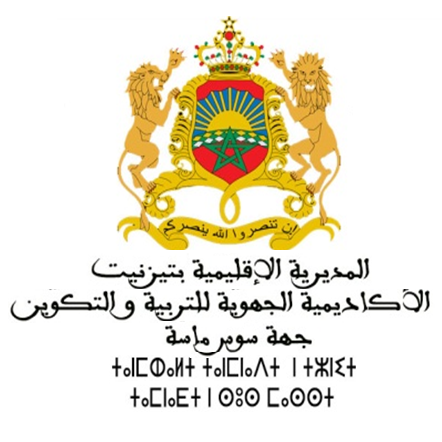 Calculer les intégrales suivantes:Calculer les intégrales suivantes :2) En utilisant une double intégration par parties, Calculer les intégrales suivantes:1)a-Vérifier que    b-Calculer l’intégrale :2) En utilisant une intégration par parties, montrer que :1) a-Vérifier que pour tout :   b- Calculer l’intégrale :2)  En utilisant une intégration par parties, montrer que :Comparer les intégrales  et  sans les calculer dans chacun des cas suivants :1)  et 2)  et 3)  et Montrer que :Soit  la fonction numérique définie sur  par:Et  la courbe de la fonction  dans un repère orthonormé tel que 1) Montrer que est une fonction primitive de la fonction  sur ,puis Calculer 2)  Montrer, en utilisant une integration par Partie que:3) Montrer que l’aire du Domaine plan limite par ,L’axe des abscisses et les droites d’équations:  et est: .Soit  la fonction numérique définie sur par:Et  la courbe de la fonction  dans un repère orthonormé tel que On considère les intégrales  et  définies par:1) Montrer que est une fonction primitive de la fonction  sur ,puis en déduire que  .2) En utilisant une integration par parties, Montrer que: .3) Calculer en , l’aire du Domaine plan limite par ,L’axe des abscisses et les droites d’équations:  et .Soit  la fonction numérique définie sur  par:Et  la courbe de la fonction  dans un repère orthonormé tel que 1) Montrer que est une fonction primitive de la fonction  sur ,puis en déduire que: 2) En utilisant une integration par parties, Montrer que:Soit  la fonction numérique définie sur  par:Et  la courbe de la fonction  dans un repère orthonormé tel que 1) Montrer que est une fonction primitive de la fonction  sur ,puis en déduire que: 2) En utilisant une integration par parties, Montrer que:3) Calculer en ,l’aire du Domaine plan délimité par, la droite  d’équation et les droites d’équations:  et .Soit  la fonction numérique définie sur par:Et  la courbe de la fonction  dans un repère orthonormé tel que 1)  Montrer que est une fonction primitive de la fonction sur .2)  En utilisant une integration par parties, Montrer que:3) Calculer en ,l’aire du Domaine plan délimité par, L’axe des abscisses et les droites d’équations:  et .Soit  la fonction numérique définie sur par:Et  la courbe de la fonction  dans un repère orthonormé tel que 1)Montrer que:2)  Montrer que est une fonction primitive de la fonction  sur 1) Déterminer les reels  et  tels que:2) Calculer l’intégrale:1) Déterminer les reels  et  tels que:2) Calculer l’intégrale:1)En utilisant une intégration par Partie, Calculer les intégrales suivantes:1)a- Montrer que:    b- En déduire que:2) Déterminer un encadrement de l’intégrale SOn considère les intégrales suivantes:1) Soit  la fonction numérique définie sur  par:       a- Calculer  pour tout .       b- En Déduire la valeur de l’intégrale . 2) a- Vérifier que: .      b-En utilisant une integration par parties, Montrer que: .       c- En déduire la valeur des intégrales  et .Soit  la fonction numérique définie sur par:Et  la courbe de la fonction  dans un repère orthonormé tel que 1) Montrer, en utilisant une integration par Partie que:2) Montrer que l’aire du Domaine plan limite par , la droite  el les droites d’équations:  et est: .3) Calculer en , l’aire du Domaine plan limite par ,La droite et les droites d’équations:  et.Soit  la fonction numérique définie sur par:Et  la courbe de la fonction  dans un repère orthonormé tel que 1) Montrer que:2) Montrer que est une fonction primitive de la fonction  sur.3) Montrer, en utilisant une integration par Partie que:4)Calculer en , l’aire du Domaine plan limite par ,La droite et les droites d’équations:  et .Soit  la fonction numérique définie sur  par:Et  la courbe de la fonction  dans un repère orthonormé tel que 1) Montrer, en utilisant une integration par Partie que:2) Montrer que l’aire du Domaine plan limite par , la droite  el les droites d’équations:  et est: .Soit  la fonction définie sur  par:Et  la courbe de la fonction  dans un repère orthonormé tel que .1)Montrer que:2) Calculer en ,l’aire du Domaine plan délimité par, L’axe des abscisses et les droites d’équations: et 3) En utilisant une integration par parties, Montrer que:4) Calculer en ,l’aire du Domaine plan délimité par, la droite  d’équation et les droites d’équations:  et .Soit  la fonction numérique définie sur  par:Et  la courbe de la fonction  dans un repère orthonormé tel que .1) En utilisant une integration par parties, Montrer que:2) Calculer en ,l’aire du Domaine plan délimité par, L’axe des abscisses et les droites d’équations:  et .1)a-Vérifier que est une primitive de la fonction  sur .   b-En déduire que:2) En utilisant une integration par parties, Calculer   L’intégrale: Le plan est rapport à un repère orthonormé Dans chacun des cas suivants, Calculer le volume du solide engendrée par la rotation de la courbe  un tour complet autour de l’axe des abscisses sur  .1)  et 2)  et 3)  et 4)  et 